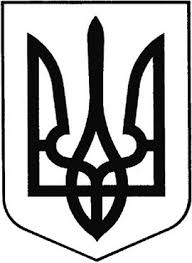 ГРEБІНКІВСЬКА СEЛИЩНА РАДА Білоцeрківського району Київської області ВИКОНАВЧИЙ КОМІТЕТ Р О З П О Р Я Д Ж E Н Н Явід  11 січня 2022 року        смт Гребінки                                    №03-АГППро створення комісії по впорядкуванню зелених насаджень смт ГребінкиЗ метою розгляду заяви жительки Гребінківської селищної територіальної громади гр. Корнієнко Т.Ф., яка проживає в смт. Гребінки, вул. Чехова, буд. 44 (вх. № 644/03-21 від 23.11.2021 р), керуючись ст. 30 Закону України «Про місцеве самоврядування в Україні», Постановою Кабінету Міністрів України від 01.08.2006 року № 1045 «Про затвердження Порядку видалення дерев, кущів, газонів і квітників у населених пунктах» та з метою забезпечення контролю за видаленням зелених насадженьЗОБОВ’ЯЗУЮ :Створити комісію з питань впорядкування аварійних зелених та сухостійних насаджень Гребінківської селищної ради, які розташовані на території смт. Гребінки: Голова комісії: - Васющенко Олександр Анатолійович – перший заступник селищного голови;Секретар комісії: - Похватна Галина Петрівна – спеціаліст ІІ категорії – землевпорядник відділу земельних відносин та архітектури;Члени комісії : - Руденко Василь Миколайович – начальник відділу економічного розвитку, ЖКГ, капітального будівництва та інфраструктури;-Васьковська Лариса Петрівна – спеціаліст І категорії – землевпорядник відділу земельних відносин та архітектури;-Ляхоцький Ігор Олександрович – старший інспектор відділу економічного розвитку, ЖКГ, капітального будівництва та інфраструктури;-Парфьонов Михайло Сергійович – директор КП «Гребінківське ЖКГ»;-Вороніна Наталія Володимирівна – головний спеціаліст – землевпорядник відділу земельних відносин  та архітектури;-Представник Державної екологічної інспекції Столичного округу;      2.Контроль за виконанням цього розпорядження залишаю за собою.    Перший заступник                                    Олександр ВАСЮЩЕНКО     селищного голови